DICHIARAZIONE SOSTITUTIVA DELL’ATTO DI NOTORIETA’ (art. 47 D.P.R. 28 dicembre 2000 n. 445 e s.m.i.) Oggetto: Dichiarazione furto/smarrimento giustificativi.Il/La sottoscritt_ _____________________________________________________________________In riferimento alla missione / trasferta effettuata a  _________________________________________ dal _________________ al __________________ consapevole delle sanzioni penali richiamate dall’art. 76 del D.P.R. 28 dicembre 2000 n. 445 e s.m.i. in caso di dichiarazioni mendaci e della decadenza dei benefici eventualmente conseguenti al provvedimento emanato sulla base di dichiarazioni non veritiere, di cui all’art. 75 del richiamato D.P.R.; DICHIARA  di aver subito il furto dei seguenti giustificativi: _____________________________________________________ _____________________________________________________ _____________________________________________________  di aver smarrito le ricevute dei seguenti giustificativi: _____________________________________________________ _____________________________________________________ _____________________________________________________ Allegati: 	Denuncia di furto /smarrimento presentata a _______________________ in data _____________           (obbligatoria per importi superiori a € 25,00)	 	Copia della documentazione di cui si chiede il rimborso. In fede____________________________  	 	 	 	 	 	 	 	 	                           (firma per esteso) Roma, li _______________ 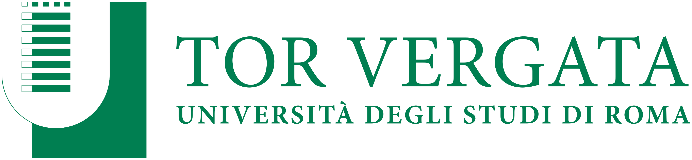 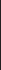 Facoltà di Economia
Dipartimento di Management e Diritto
